Муниципальное казенное общеобразовательное учреждение«Элисенваарская средняя общеобразовательная школа»(МКОУ «Элисенваарская СОШ»)186720 Республика Карелия, Лахденпохский р-н, п. Элисенваара, ул. Школьная, д.7,тел/факс (814)50 33-651, elis-ch-37@yandex.ruКАРТА ДИСТАНЦИОННОГО ЗАНЯТИЯДата: 01.02.22Класс: 5Предмет:  географияУчитель: Бусел Юлия ВикторовнаАдрес обратной связи: yuliyabusel@mail.ru, либо вк ( не в группу, а в личные сообщения отправить фото вашей домашней работы , выполненной в тетради)(готовимся к контрольной работе по теме «План и карта», которая должна быть 8.02)Инструкция для учащегося: 1) повторить теоритический материал  (читаем параграф & 9- 16) 2) выполнить задания (аналогичные будут в контрольной работе)Ход урокаВспомните , что такое масштаб и какие виды масштабов бывают ( стр 37 в учебнике)Задание 1   Переведите численный масштаб 1:30 000  в именованный ……………. В этом задании  нам нужно численный масштаб перевести в именованный, то есть определить сколько в одном см – метров ( таким образом мы найдем  какому реальному расстоянию на местности  будет соответствовать один  сантиметр  на  карте ( или плане местности) )Вспомните условные обозначения стр 38 в учебнике Задание 2  Под какой цифрой на рисунке (ниже)  обозначен лес?     …..                    овраг……Задание 3 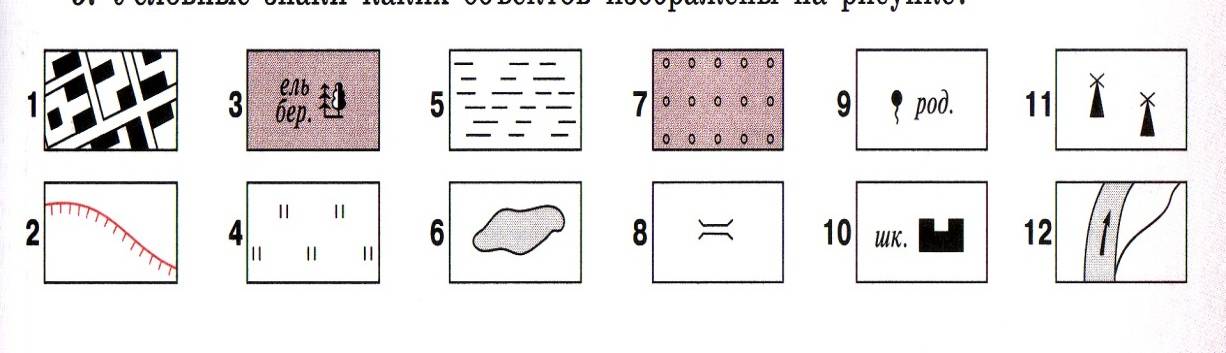 На рисунке под цифрой 8  обозначен ( подчеркните нужный ответ)1. мост                   2. Овраг         3. посёлок             4. Железная дорогаВспомните основные стороны  горизонта (север, юг.запад,восток) и промежуточные (северо-запад,северо-восток, юго-восток, юго-запад)Задание 4 Если встать лицом к югу, какая сторона горизонта будет слева1. северо - запад 2. восток  3. юг    4. ЗападЗадание 5. Какого из указанных направлений не существует? Подчеркните а) Ю    б) ЗВ       в) СЗ       г) ЮВЗадание 6А. Чертёж небольшого участка земной поверхности, выполненный в уменьшенном виде условными знаками называется ……………………   (параграф 9)Б. Угол между направлением на север и направлением на какой – нибудь предмет на местности  называется ………………..  (параграф 9)В. Линии, которые расположены параллельно экватору (параграф 14)Г. Линии, соединяющие северный и южный полюс (параграф 14)Д. Что называют географическими координатами? (параграф 15)Повторить параграф 11 - определения
Задание 7 Что  на рисунке ниже  обозначено под буквойА- …………………………………….Б……………………………………… В………………………………………Г………………………………………Д……………………………………… (варианты ответов : вершина, уровень моря, относительная высота, абсолютная высота)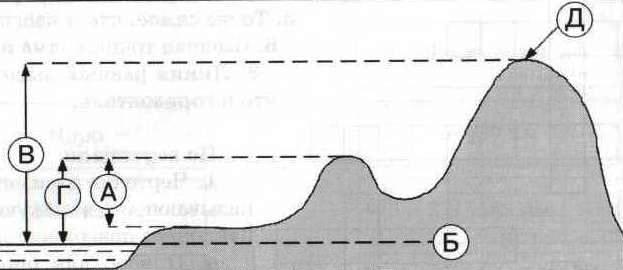 Повторить параграф 15 и 16Географические координаты любой точки на земном шаре это ее широта ( северная /южная) и долгота (восточная/западная) . Широта показывает место точки на определенной параллели ( линии параллелей проведены параллельно экватору), а долгота – место этой же точки на конкретном меридиане (меридиан – это линия , соединяющая северный и южный полюса)Задание 8 Определите географические объекты по следующим географическим координатам (работаем с картой в учебнике на стр 178-179)1. 56 с..ш. 37 в.д.          ………………          2. 33 ю.ш. 151 в.д.  …………………………Вспомните какие бывают географические карты по масштабу(крупномасштабные, среднемасштабные, мелкомасштабные) , пространственному охвату (охватывает весь мир – мировая карта, отдельный материк – карта материков , если охватывает лишь  отдельную страну – физическая или политическая карта какой-нибудь страны) и по содержанию(они бывают  общегеографические или тематические)    (стр в учебнике 46и схема с примерами в тетради)Задание 9 Опишите карту «Физическая карта Российской Федерации» (карта на стр 180 в учебнике)  по следующему плану1. тип карты по содержанию2. тип карты по пространственному охвату3. тип карты по масштабуЗадание10.Определите расстояние на плане местности (рисунок ниже): от точки А до озера Глубокое ( алгоритм действий  для выполнения аналогичного задания расписан на стр 39 в учебнике)Задание 11.Определите, в каком направлении расположены географические объекты: (вспоминаем стороны горизонта)колодец от точки   В……………………………..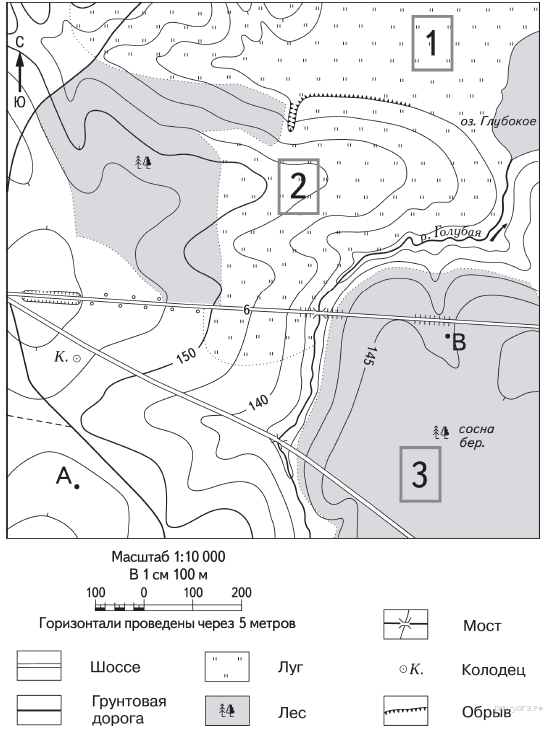 